Управление культурыАдминистрации города ЕкатеринбургаМуниципальное автономное учреждение культуры дополнительного образования"Детская школа искусств №12"ПОЛОЖЕНИЕо структурном подразделении 
муниципального автономного учреждения культуры
дополнительного образования 
«Детская школа искусств №12» 1.Общие положения1.1. Структурное подразделение на базе МАОУ Гимназия №177, именуемое в дальнейшем «Структурное подразделение», является структурным подразделением муниципального автономного учреждения дополнительного образования «Детская школа искусств №12». Структурное подразделение создано с 01.11.2007г. на правах отдела на основании распоряжения Управления культуры Администрации города Екатеринбурга от 30.10.2007 г. №57-р «О создании структурного подразделения МАУК ДО «Детская школа искусств №12».1.2. В своей деятельности структурное подразделение руководствуется Конституцией Российской Федерации,  Основами законодательства Российской Федерации о культуре, Законом Российской Федерации от 29  декабря  . № 273 «Об образовании в Российской Федерации», Порядком осуществления образовательной деятельности образовательными организациями дополнительного  образования детей со специальными наименованиями «детская школа искусств», «детская музыкальная школа», «детская хоровая школа», «детская художественная школа», «детская хореографическая школа», «детская театральная школа», «детская цирковая школа», «детская школа художественных ремесел» утвержденным приказом Министерства культуры Российской Федерации от 02 июня 2021 г. №754, Уставом,  настоящим Положением.1.3. Полное наименование Структурного подразделения: Структурное подразделение муниципального автономного учреждения культуры дополнительного образования «Детская школа искусств №12».Краткое наименование: Структурное подразделение МАУК ДО «Детская школа искусств №12»1.4. Место нахождения Структурного подразделения:Фактический адрес: РФ,620073, Свердловская область, г. Екатеринбург, ул. Крестинского, 45.Юридический адрес: РФ, 620010, Свердловская область, г. Екатеринбург, ул. Зои Космодемьянской, 45.1.5. Структурное подразделение не является юридическим лицом, не имеет право заключать договоры, приобретать и осуществлять имущественные или личные неимущественные права.1.6. Структурное подразделение действует на основании Устава МАУК ДО «Детская школа искусств №12» и Положения о структурном подразделении, утвержденного в порядке, установленном Уставом муниципального автономного учреждения культуры дополнительного образования «Детская школа искусств №12» (далее-Школа).  Заведующий структурным подразделением может действовать от имени Школы по доверенности.1.7. В Структурном подразделении не допускается создание и деятельность политических партий, религиозных организаций (объединений).2. Цели, задачи и предмет деятельности структурного подразделения. Типы и виды реализуемых образовательных программСодержание образования в Структурном подразделении определяется образовательными программами, разрабатываемыми, принимаемыми и реализуемыми Школой самостоятельно. Школа самостоятельно разрабатывает и утверждает дополнительные общеобразовательные программы.2.2. Основная цель Структурного подразделения – это образовательная деятельность по дополнительным общеобразовательным программам.2.3. Основными задачами Структурного подразделения Школы являются:- формирование и развитие творческих способностей детей и взрослых, удовлетворение их индивидуальных потребностей в интеллектуальном, нравственном совершенствовании, формирование культуры здорового и безопасного образа жизни, укрепление здоровья, а также организация их свободного времени; - адаптация к жизни в обществе, профессиональная ориентация, а также выявление и поддержка детей, проявивших выдающиеся способности;формирование общей культуры обучающихся;обеспечение духовно-нравственного, гражданско-патриотического, трудового воспитания обучающихся;удовлетворение иных образовательных потребностей и интересов обучающихся, не противоречащих законодательству Российской Федерации, осуществляемых за пределами федеральных государственных требований.2.4. Основным видом деятельности Структурного подразделения Школы является предоставление дополнительного образования по общеразвивающим программам и дополнительным  предпрофессиональным программам в области искусств в целях выявления одаренных детей  и молодежи в раннем возрасте, развитие обучающихся, основанное на возрастных, эмоциональных, интеллектуальных и физических факторах, создание условий для их художественного образования и эстетического воспитания, приобретение ими знаний, умений, навыков в области музыкального искусства, опыта творческой деятельности и осуществления их подготовки к получению профессионального образования в области искусств.2.5. Школа вправе осуществлять за счет средств физических и (или) юридических лиц образовательную деятельность, не предусмотренную установленным муниципальным заданием на одинаковых при оказании одних и тех же услуг условиях.2.6. По инициативе обучающихся в Структурном подразделении могут создаваться детские и юношеские общественные объединения и организации, действующие в соответствии со своими уставами и положениями. Заведующий структурным подразделением оказывает содействие в работе таким объединениям и организациям. Права структурного подразделения Для реализации основных задач Структурное подразделение имеет право:3.1. инициировать и проводить совещания по учебным, административно-правовым, организационным и другим вопросам;распоряжаться вверенным ему имуществом с соблюдением требований, определенных законодательством и нормативными правовыми актами, Уставом МАУК ДО «Детская школа искусств №12»;самостоятельно разрабатывать и представлять на утверждение учебный план, дополнительные общеобразовательные программы, рабочие программы учебных курсов, предметов, дисциплин (модулей), расписание занятий;выбирать формы, средства и методы обучения воспитания; осуществлять текущий контроль успеваемости; обеспечивать функционирование системы внутреннего мониторинга качества образования в Структурном подразделении;3.6. оказывать платные образовательные услуги на основании положения об оказании платных образовательных услуг и утвержденного директором Школы перечня платных образовательных услуг;3.7.привлекать дополнительные финансовые источники за счёт предоставления платных образовательных услуг, добровольных пожертвований и целевых взносов физических и юридических лиц. 4. Ответственность структурного подразделения4.1. Структурное подразделение несёт в установленном законодательством Российской Федерации порядке ответственность за:невыполнение функций, отнесенных к его компетенции;реализацию не в полном объеме дополнительных общеобразовательных программ в соответствии с учебным планом;качество образования своих выпускников;жизнь и здоровье обучающихся и работников структурного подразделения Школы во время образовательной деятельности; нарушение или незаконное ограничение права на образование;нарушение прав и свобод обучающихся, родителей (законных представителей) несовершеннолетних обучающихся, работников структурного подразделения;нарушение требований к организации и осуществлению образовательной деятельности;иные действия, предусмотренные законодательством Российской Федерации.4.2. На заведующего структурным подразделением возлагается персональная ответственность:за ненадлежащее исполнение или неисполнение своих обязанностей, предусмотренных должностной инструкцией, - в порядке, установленном действующим трудовым законодательством РФ;за причинение ущерба - в порядке, установленном действующим трудовым законодательством РФ;за последствия принятого им необоснованного решения, повлекшее за собой нарушение сохранности имущества, неправомерное его использование или иной ущерб Школе.4.3. Персональная ответственность других работников структурного подразделения устанавливается их должностной инструкцией.5. Организация образовательного процесса5.1. Организация образовательного процесса в Структурном подразделении регламентируется Уставом Школы и локальными нормативными актами Школы. Дополнительные общеобразовательные программы утверждаются Школой самостоятельно. 5.2. Учебные пособия и учебники для обучающихся, рекомендованных к использованию в образовательном процессе, согласовываются со Школой, передаются Структурному подразделению на правах оперативного управления.5.3. Форма, порядок и периодичность промежуточной аттестации обучающихся, система оценок устанавливаются Школой.5.4. Контингент обучающихся формируется Школой самостоятельно.5.5. Виды и формы образовательных услуг, в том числе платных образовательных услуг, устанавливаются Уставом Школы.5.6. Обучение в Структурном подразделении ведётся на русском языке. 5.7. Правила приема поступающих в Школу, Порядок и основания перевода и отчисления обучающихся регламентируются Законом РФ «Образовании в Российской Федерации», локальными актами Школы.5.8. Структурное подразделение обеспечивает участие обучающихся в мероприятиях муниципального, регионального и международного уровня.6. Участники образовательного процесса6.1. Участниками образовательного процесса в структурном подразделении являются педагогические работники Структурного подразделения, обучающиеся, родители (законные представители) обучающихся.6.2. Права, обязанность, ответственность участников образовательного процесса Структурного подразделения регламентируются локальными нормативными актами Школы. 7. Управление структурным подразделением7.1. Управление структурным подразделением осуществляется в соответствии с законодательством Российской Федерации, Уставом  Школы, настоящим Положением и строится на принципах единоначалия и коллегиальности. Структура, порядок формирования, срок полномочий и компетенция органов управления Школой, порядок принятия ими решений и выступления от имени Школы устанавливаются Уставом Школы в соответствии с законодательством Российской Федерации и распространяется на Структурное подразделение.7.2. Структурное подразделение подчиняется директору Школы.7.3. Структурное подразделение возглавляет заведующий  Структурным подразделением, назначаемый и освобождаемый от должности приказом директором Школы по согласованию с Учредителем.7.4. Работники Структурного  подразделения назначаются на должности приказом директора Школы.7.5. Порядок комплектования Структурного подразделения кадрами проводится в соответствии со штатным расписанием и тарификационным списком Школы.7.6. Компетенция Школы в области управления Структурным подразделением определяется настоящим Положением, приказами о делегировании полномочий по управлению и делопроизводству Структурным подразделением.7.6.1. Школа имеет право:- получать полную информацию, отчёты о деятельности Структурного подразделения;- осуществлять контроль за организацией образовательного процесса Структурного подразделения, безопасных условий пребывания обучающихся, педагогов и других работников Структурного подразделения;- устанавливать оплату труда работников Структурного подразделения на основании положения о системе оплаты труда работников Школы;- осуществлять приём, увольнение работников Структурного подразделения, применять к ним меры поощрения и наказания по результатам  профессиональной деятельности;- распределять стимулирующие выплаты и премировать работников Структурного подразделения в рамках фонда оплаты труда Школы по результатам деятельности на основании представления заведующего структурным подразделением.7.7. Заведующий структурным подразделением:- осуществляет взаимосвязь с семьями обучающихся, общественными организациями, другими образовательными учреждениями по вопросам обучения и воспитания;- готовит в пределах своей компетенции проекты приказов, распоряжения по Структурному подразделению и другие локальные акты обязательные к исполнению для всех участников образовательного процесса, работников, представляет их на утверждение директору Школы; - создаёт условия для реализации образовательного процесса; - обеспечивает учёт, сохранность учебно-материальной базы, соблюдение правил санитарно-гигиенического режима, безопасности и охраны труда, учёт и хранение текущей документации; - предоставляет директору Школы отчёты о деятельности Структурного подразделения, педагогический анализ работы Структурного подразделения за текущий год в сравнении с предшествующими периодами; - ходатайствует о поощрении, премировании, о выплате стимулирующих выплат работникам Структурного подразделения, о взыскании по результатам их деятельности;- иные функции, вытекающие из должностных обязанностей. 8. Финансово-хозяйственная деятельность8.1. Деятельность Структурного подразделения финансируется на основании плана финансово-хозяйственной деятельности Школы, утвержденного на финансовый год.8.2. Структурное подразделение владеет и пользуется имуществом в соответствии с Уставом Школы и настоящим Положением.8.3. Структурное подразделение несёт ответственность перед Школой и Учредителем за сохранность и эффективное использование переданного ему имущества. Контроль деятельности Структурного подразделения в этой части осуществляется Школой.8.4. Должностные оклады работников Структурного подразделения устанавливаются на основе отнесения должностей к профессиональным квалификационным группам, с учетом показателей квалификации, продолжительности рабочего времени, сложности, объема, качества и характера выполняемой педагогической работы, в соответствии с положением о системе  оплаты труда работников Школы.8.5. В пределах фонда оплаты труда работникам Структурного подразделения устанавливаются:компенсационные выплаты,повышающие коэффициенты к окладам за квалификационную категорию,повышающие коэффициенты к окладам по занимаемым должностям, персональные повышающие коэффициенты к окладам, повышающие коэффициенты за дополнительные виды работ,надбавки за выслугу лет,надбавки за наличие почетного звания, ученой степени и использование в работе иностранных языков,стимулирующая надбавка за интенсивность и высокие результаты работы;стимулирующая надбавка за профессиональное мастерство,ежемесячная денежная компенсация за приобретение книгоиздательской продукции и периодических изданий, которая включается в должностной оклад, увеличивая его на сто рублей.9. Реорганизация и ликвидация структурного подразделения9.1. Структурное подразделение может быть реорганизовано в случаях и в порядке, которые предусмотрены Гражданским кодексом Российской Федерации,  иными федеральными законами. 9.2. Ликвидация Структурного подразделения может осуществляться:- по основаниям и в порядке, которые предусмотрены Гражданским кодексом Российской Федерации;- по инициативе Школы;- по решению судебных органов.9.2.1. В случае, если ликвидация Структурного подразделения может вызвать социальные или иные последствия, затрагивающие интересы населения территории, она должна согласовываться с соответствующими органами местного самоуправления.10. Заключительные положения10.1. Лица, принимаемые на работу в Структурное подразделение, родители (законные представители) обучающихся должны быть ознакомлены с настоящим Положением, Уставом Школы, с лицензией на осуществление образовательной деятельности, с образовательными программами и другими документами, регламентирующими организацию и осуществление образовательной деятельности, правами  и обязанностями обучающихся.10.2. Структурное подразделения в установленном порядке ведёт делопроизводство и хранит документы по всем направлениям своей деятельности, в том числе финансово-хозяйственные и по личному составу обучающихся и работников в случае делегирования таких полномочий Школы Структурному подразделению.10.3. В положении о Структурном подразделении могут вноситься изменения и дополнения. Все изменения вносятся в Положение по решению Педагогического совета Школы и утверждаются директором школы в новой редакции данного положения.СОГЛАСОВАНО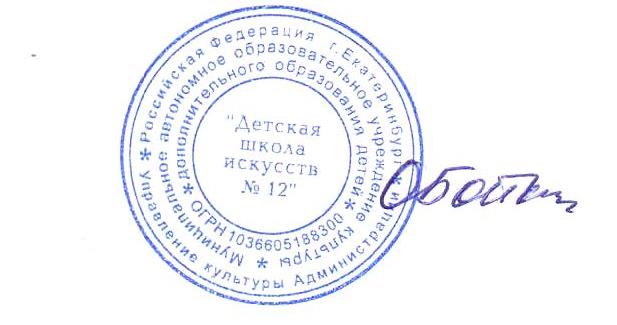 Протокол заседания  Педагогического Совета МАУК ДО	"Детская школа искусств №12" от 21.03.2023г.№2УТВЕРЖДАЮ
Директор МАУК ДО	"Детская школа искусств №12"________________О.Б.Бойкова
Приказ №59-од от 21.03.2023г.  